ΠΑΡΑΡΤΗΜΑ V – Έντυπο Οικονομικής Προσφοράς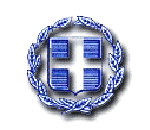 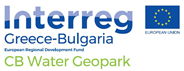 Δήμος Δράμας                                         ΔΙΕΥΘΥΝΣΗ ΠΡΟΓΡΑΜΜΑΤΙΣΜΟΥ,              ΟΡΓΑΝΩΣΗΣ & ΠΛΗΡΟΦΟΡΙΚΗΣ                Τμήμα Προγραμματισμού, Ανάπτυξης & ΟργάνωσηςΥλοποίηση των δράσεων Επικοινωνίας και Διάδοσης (Πακέτο Εργασίας 2 – WP2 Communication & Dissemination) και Διοργάνωσης Εκδηλώσεων (Πακέτο Εργασίας 5 – WP5 Organization of events), του έργου “Creation of a cross-border Water Assets Geopark in Nestos Area” και ακρωνύμιο “ CB Water Geopark”.ΕΝΤΥΠΟ ΟΙΚΟΝΟΜΙΚΗΣ ΠΡΟΣΦΟΡΑΣΤου   ________________________________________________Έδρα ________________________________________________Οδός _____________________________ Αριθμός ____________Τ.Κ._________Α.Φ.Μ._________________ΔΟΥ_______________                         Τηλέφωνο ______________________Φαξ:__________________E-mail: _______________________________________________Αφού έλαβα γνώση των όρων της παρούσας διακήρυξης και τους αποδέχομαι πλήρως          ΠΡΟΣΦΕΡΩ         Ολογράφως χωρίς Φ.Π.Α …………………………………………………………………………...............         ..……………………………………………………………………………………………………………………………..    Υπογραφή-ΣφραγίδαΠαρέχοντα ή νόμιμουΕκπροσώπου της ΕταιρείαςΤόπος …………………. ……/……/2018ΤΙΜΗ ΧΩΡΙΣ Φ.Π.ΑΤΙΜΗ ΜΕ Φ.Π.Α.